49η ΠΡΟΣΚΛΗΣΗ ΣΥΓΚΛΗΣΗΣ ΟΙΚΟΝΟΜΙΚΗΣ ΕΠΙΤΡΟΠΗΣΚαλείστε να προσέλθετε σε τακτική συνεδρίαση της Οικονομικής Επιτροπής, που θα διεξαχθεί στο Δημοτικό Κατάστημα την 28η του μηνός Σεπτεμβρίου έτους 2020, ημέρα Δευτέρα και ώρα 13:00 για την συζήτηση και λήψη αποφάσεων στα παρακάτω θέματα της ημερήσιας διάταξης, σύμφωνα με τις σχετικές διατάξεις του άρθρου 75 Ν.3852/10, όπως αντικαταστάθηκε από το άρθρο 77 του Ν.4555/18 και ισχύει :1. Ορισμός υπολόγου για την έκδοση εντάλματος προπληρωμής για επαύξηση ισχύος παροχής,  χορήγηση νέας παροχής ΦΟΠ για τη σύνδεση στο δίκτυο χαμηλής τάσης του δημοτικού φωτισμού σε δημοτική οδό του Δήμου Τρικκαίων, τοποθέτηση Φ/Σ, καθώς και εντάλματος προπληρωμής για πληρωμή τραπεζικών εξόδων2. Εξειδίκευση πίστωσης για την κάλυψη δαπάνης που αφορά στην χορήγηση χρηματικού βοηθήματος σε πληγέντα από πυρκαγιά πολίτη3. Έγκριση δικαιολογητικών δαπανών της πάγιας προκαταβολής των Προέδρων των Κοινοτήτων4. Περί διαγραφής βεβαιωμένης οφειλής από τον οφειλέτη του Δήμου ΤΣΟΓΙΑ ΣΤΕΦΑΝΟ ΤΟΥ ΚΩΝΣΤΑΝΤΙΝΟΥ ΚΑΙ ΤΗΣ ΔΗΜΗΤΡΑΣ με ΑΦΜ: 159073689 ως αχρεωστήτως βεβαιωθέν και επανεβεβαίωση της οφειλής στον ΤΣΟΓΙΑ ΣΤΕΦΑΝΟ ΤΟΥ ΚΩΝΣΤΑΝΤΙΝΟΥ ΚΑΙ ΤΗΣ ΌΛΓΑΣ5. Έγκριση σύναψης Προγραμματικής Σύμβασης μεταξύ του Δήμου Ρόδου, του Δήμου Τρικκαίων και της Αναπτυξιακής ΑΕ Δήμου Τρικκαίων “e-Trikala Α.Ε.» με τίτλο «Επιχειρησιακό κέντρο ψηφιακών τεχνολογιών του Δήμου Ρόδου με την εφαρμογή καινοτόμων εργαλείων εξυπηρέτησης του πολίτη και αναδιοργάνωσης των υπηρεσιών του6. Έγκριση πρακτικού 3 (συμμόρφωση με Απόφαση Α.Ε.Π.Π.) της Επιτροπής διενέργειας του αριθμ. 92564 ηλεκτρονικού διαγωνισμού της αριθμ. 15048/04.06.2020 Διακήρυξης με τίτλο:  «Προμήθεια έτοιμου φαγητού για τη σίτιση: α) των μαθητών μουσικού σχολείου Τρικάλων, για το σχολικό έτος  2020-2021 & β) των ωφελουμένων του ΚΗΦΗ, για το έτος 2021»,  προϋπ/σμού  170.220,00 εκτός του ΦΠΑ7. Προσφυγή στη διαδικασία της διαπραγμάτευσης χωρίς προηγούμενη δημοσίευση, λόγω του κατεπείγοντος, για τη σίτιση μαθητών μουσικού σχολείου Τρικάλων, προϋπ/σμού δαπάνης  12.900,00 €.8. Σύσταση επιτροπής διεξαγωγής διαγωνισμού για την διενέργεια ηλεκτρονικού διαγωνισμού για το έργο:    «ΑΝΟΙΚΤΟ ΚΕΝΤΡΟ ΕΜΠΟΡΙΟΥ ΔΗΜΟΥ ΤΡΙΚΚΑΙΩΝ ΥΠΟΕΡΓΟ1: ΑΝΑΒΑΘΜΙΣΗ ΤΟΥ ΙΣΤΟΡΙΚΟΥ ΕΜΠΟΡΙΚΟΥ ΚΕΝΤΡΟΥ ΤΗΣ ΠΟΛΗΣ ΤΩΝ ΤΡΙΚΑΛΩΝ ΚΑΙ ΜΕΤΑΤΡΟΠΗ ΤΗΣ ΟΔΟΥ 25ης ΜΑΡΤΙΟΥ ΣΕ ΟΔΟ ΗΠΙΑΣ ΚΥΚΛΟΦΟΡΙΑΣ»  προϋπολογισμού  583.064,52€ (πλέον ΦΠΑ 24%)9. Έγκριση του Σ.Α.Υ. – Φ.Α.Υ. του έργου «ΠΛΑΚΟΣΤΡΩΣΕΙΣ Τ.Κ. ΖΗΛΕΥΤΗΣ»10. Έγκριση Πρωτοκόλλου Προσωρινής &  Οριστικής Παραλαβής του έργου: «ΠΕΡΙΦΡΑΞΗ 12ου ΔΗΜΟΤΙΚΟΥ ΣΧΟΛΕΙΟΥ ΤΡΙΚΑΛΩΝ»11. Έγκριση παράτασης της μελέτης με τίτλο «Ηλεκτρομηχανολογική μελέτη για την επίτευξη Μελετητικής Ωριμότητας για την Πράξη με τίτλο «ΕΝΕΡΓΕΙΑΚΗ ΑΝΑΒΑΘΜΙΣΗ ΚΑΙ ΕΞΟΙΚΟΝΟΜΗΣΗ ΕΝΕΡΓΕΙΑΣ ΜΕ ΑΞΙΟΠΟΙΗΣΗ ΑΝΑΝΕΩΣΙΜΩΝ ΠΗΓΩΝ ΕΝΕΡΓΕΙΑΣ ΣΤΟ ΚΛΕΙΣΤΟ ΓΥΜΝΑΣΤΗΡΙΟ ΕΠΙ ΤΗΣ ΟΔΟΥ ΚΑΤΣΙΜΗΔΟΥ ΤΟΥ ΔΗΜΟΥ ΤΡΙΚΚΑΙΩΝ»12. Έγκριση εγγράφων σύμβασης και διακήρυξης ανοικτού διαγωνισμού μέσω του Εθνικού Συστήματος Ηλεκτρονικών Δημοσίων Συμβάσεων του Υποέργου 1  «Aποκατάσταση, αναβάθμιση & εκσυγχρονισμός του Ιστορικού Διατηρητέου Μνημείου “Αρχοντικό Κυρνάσιου” στο Βαρούσι Τρικάλων και μετατροπή του σε Σπίτι των Τρικαλινών Μουσικών Δημιουργών», προ/σμου  666.300,00€ (συμπεριλαμβανομένου ΦΠΑ) , της Πράξης με τίτλο  «Aποκατάσταση, αναβάθμιση & εκσυγχρονισμός του Ιστορικού Διατηρητέου Μνημείου “Αρχοντικό Κυρνάσιου” στο Βαρούσι Τρικάλων και μετατροπή του σε Σπίτι των Τρικαλινών Μουσικών Δημιουργών»,» με κωδικό MIS 500202213. Έγκριση του 1ου ΑΠΕ - 1ου ΠΚΤΜΝΕ  -1ου Πρωτοκόλλου Εξακρίβωσης κόστους &  1ης ΣΥΜΠΛΗΡΩΜΑΤΙΚΗΣ ΣΥΜΒΑΣΗΣ του έργου   "ΕΠΙΣΚΕΥΗ ΤΟΥ ΥΦΙΣΤΑΜΕΝΟΥ ΣΥΝΘΕΤΙΚΟΥ ΤΑΠΗΤΑ ΣΤΟ ΔΗΜΟΤΙΚΟ ΣΤΑΔΙΟ ΤΟΥ ΔΗΜΟΥ ΤΡΙΚΚΑΙΩΝ"14. Αποδοχή της υπ’ αρίθμ.2844/03-09-2020 Απόφασης Ένταξης της Πράξης με τίτλο «ΕΝΕΡΓΕΙΑΚΗ ΑΝΑΒΑΘΜΙΣΗ 5ΟΥ ΓΥΜΝΑΣΙΟΥ ΤΡΙΚΑΛΩΝ» με κωδικό ΟΠΣ 5054685 στο Επιχειρησιακό Πρόγραμμα «ΠΕΡΙΦΕΡΕΙΑΚΟ ΕΠΙΧΕΙΡΗΣΙΑΚΟ ΠΡΟΓΡΑΜΜΑ ΘΕΣΣΑΛΙΑΣ 2014-2020»15. Αποδοχή της υπ’ αρίθμ.2841/03-09-2020 Απόφασης Ένταξης της Πράξης με τίτλο «ΕΝΕΡΓΕΙΑΚΗ ΑΝΑΒΑΘΜΙΣΗ 5ΟΥ ΛΥΚΕΙΟΥ ΤΡΙΚΑΛΩΝ» με κωδικό ΟΠΣ 5055472 στο Επιχειρησιακό Πρόγραμμα «ΠΕΡΙΦΕΡΕΙΑΚΟ ΕΠΙΧΕΙΡΗΣΙΑΚΟ ΠΡΟΓΡΑΜΜΑ ΘΕΣΣΑΛΙΑΣ 2014-2020»16. Έγκριση Πρακτικού  1  της Επιτροπής διενέργειας του ανοιχτού ηλεκτρονικού διαγωνισμού επιλογής αναδόχου για την κατασκευή του έργου:  «ΔΗΜΙΟΥΡΓΙΑ ΧΩΡΟΥ ΥΠΑΙΘΡΙΑΣ ΑΝΑΨΥΧΗΣ ΚΑΙ ΑΘΛΟΠΑΙΔΙΩΝ ΣΤΗΝ ΤΚ ΓΕΝΕΣΙΟΥ»17. Έγκριση της μελέτης του έργου με τίτλο:  «Συντήρηση - αναβάθμιση υποδομών κεντρικής πλατείας Κοινότητας Αγίας Κυριακής»18. Έγκριση της μελέτης του έργου με τίτλο:  «ΑΝΑΠΛΑΣΗ ΠΛΑΤΕΙΑΣ ΚΑΙ ΑΝΑΒΑΘΜΙΣΗ ΥΠΟΔΟΜΩΝ ΚΟΙΝΟΤΗΤΑΣ ΛΟΓΓΟΥ»19. Έγκριση της μελέτης του έργου με τίτλο:  «Συντηρήσεις Πεζοδρομίων εντός οικισμού Κοινότητας Φωτάδας»20. Έγκριση της μελέτης του έργου με τίτλο:  «ΑΝΑΠΛΑΣΗ ΚΕΝΤΡΙΚΗΣ ΠΛΑΤΕΙΑΣ ΚΟΙΝΟΤΗΤΑΣ ΚΡΗΝΙΤΣΑΣ»21. Έγκριση της μελέτης του έργου με τίτλο:  «ΔΙΑΜΟΡΦΩΣΗ – ΠΛΑΚΟΣΤΡΩΣΗ ΠΕΖΟΔΡΟΜΙΩΝ ΕΝΤΟΣ ΤΟΥ ΟΙΚΙΣΜΟΥ ΤΗΣ ΚΟΙΝΟΤΗΤΑΣ ΑΡΔΑΝΙΟΥ»22. Έγκριση 2ης παράτασης των εργασιών του έργου: «Βελτίωση πρόσβασης σε αγροκτηνοτροφικές εκμεταλλεύσεις στο Δήμο Τρικκαίων» με κωδικό ΟΠΣΑΑ 006118242»23. Έγκριση απόφασης του Δ.Σ. του ΚΕΝΤΡΟ ΕΡΕΥΝΑΣ-ΜΟΥΣΕΙΟ ΤΣΙΤΣΑΝΗ» σχετικά με την 4/2020 αναμόρφωση προϋπολογισμού  του ΝΠΔΔ - «ΚΕΝΤΡΟ ΕΡΕΥΝΑΣ- ΜΟΥΣΕΙΟ ΤΣΙΤΣΑΝΗ»24. Επείγουσα Απευθείας Ανάθεση εργασιών και προμηθειών  για την αντιμετώπιση των εκτάκτων αναγκών πολιτικής προστασίας λόγω ισχυρών βροχοπτώσεων και πλημμυρικών φαινομένων25. Ανάκληση και εκ νέου ανάθεση υπόθεσης κτηματολογίου26. Άσκηση εφέσεως κατά της αριθμ. 508/2019 απόφασης του  Διοικητικού Εφετείου ΛάρισαςΠίνακας Αποδεκτών	ΚΟΙΝΟΠΟΙΗΣΗ	ΤΑΚΤΙΚΑ ΜΕΛΗ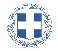 ΕΛΛΗΝΙΚΗ ΔΗΜΟΚΡΑΤΙΑ
ΝΟΜΟΣ ΤΡΙΚΑΛΩΝΔΗΜΟΣ ΤΡΙΚΚΑΙΩΝΔ/ΝΣΗ ΔΙΟΙΚΗΤΙΚΩΝ ΥΠΗΡΕΣΙΩΝΤΜΗΜΑ ΔΙΟΙΚΗΤΙΚΗΣ ΥΠΟΣΤΗΡΙΞΗΣΓραμματεία Οικονομικής ΕπιτροπήςΤρίκαλα, 24 Σεπτεμβρίου 2020
Αριθ. Πρωτ. : 29808ΠΡΟΣ :  1.Τα μέλη της ΟικονομικήςΕπιτροπής (Πίνακας Αποδεκτών)(σε περίπτωση κωλύματος παρακαλείσθε να ενημερώσετε τον αναπληρωτή σας).κ. Παπαευθυμίου Χρήστος Πρόεδρος Κοινότητας Αγίας Κυριακήςκ. Τσίνας Γεώργιος Πρόεδρος Κοινότητας Λόγγουκ. Κυριάκος Στέργιος Πρόεδρος Κοινότητας Φωτάδαςκ. Καλαμάρας Ηλίας Πρόεδρος Κοινότητας Κρηνίτσαςκ. Παπαγεωργίου Μιχαήλ Πρόεδρος Κοινότητας ΑρδανίουΗ Αντιπρόεδρος της Οικονομικής ΕπιτροπήςΠαρασκευή Βότσιου-ΜακρήΨύχος ΚωνσταντίνοςΒότσιου - Μακρή ΠαρασκευήΑναστασίου ΒάιοςΝτιντής ΠαναγιώτηςΚωτούλας ΙωάννηςΠαζαΐτης ΔημήτριοςΑλεστά ΣοφίαΒασταρούχας ΔημήτριοςΚαΐκης ΓεώργιοςΔήμαρχος & μέλη Εκτελεστικής ΕπιτροπήςΓενικός Γραμματέας  Δ.ΤρικκαίωνΑναπληρωματικά μέλη Ο.Ε. 